FICHE DE PRE-INSCRIPTION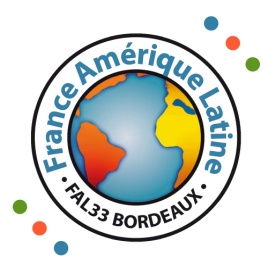 37e RENCONTRES SCOLAIRES DU CINEMA LATINO-AMERICAINAnnée 2019-2020Remplissez une fiche par enseignantDates désirées : Pendant Les Rencontres (mars/avril 2019)Autre période : ______________________________________Etablissement : Adresse : Commune : Coordonnées du professeur responsable :Nom, prénom : Matière :E-mail : Téléphone : Nombre de classe(s) : Niveau(x) : Effectif envisagé : Lieu de projection : (précisez si vous vous rendez au cinéma Jean Eustache de Pessac ou dans un autre cinéma de proximité)RAPPEL DES TARIFS : Séance Sèche : 4 €/élève.Adhésion à FAL 33 (au nom de l’établissement) : 25€Au vue des nombreuses annulations auxquelles FAL33, les intervenants et les cinémas de proximité ont du faire face, les séances annulées moins de 10 jours avant celles qui étaient programmées seront facturées à l’établissement. IMPORTANT : en plus de cette fiche, la pré-inscription auprès du Rectorat est nécessaire Pré-inscription sur le blog de la DAAC (http://action-culturelle.eklablog.fr/), puis validation par le chef d’établissement via l’application PERCEVAL (se référer à la fiche technique en ligne sur le site de la DAAC). Renseignements : Sandra Mourad, Conseillère académique Arts et Culture en charge du "Cinéma et de l'audiovisuel" action-culturelle@ac-bordeaux.fr